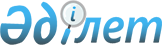 Түлкібас аудандық мәслихатының 2014 жылғы 29 шілдедегі № 31/2-05 "Түлкібас ауданында бөлек жергілікті қоғамдастық жиындарын өткізу және жергілікті қоғамдастық жиынына қатысу үшін ауыл, көше, көппәтерлі тұрғын үй тұрғындары өкілдерінің санын айқындау тәртібін бекіту туралы" шешімінің күші жойылды деп тану туралыТүркістан облысы Түлкібас аудандық мәслихатының 2023 жылғы 27 қыркүйектегі № 7/7-08 шешімі. Түркістан облысының Әділет департаментінде 2023 жылғы 29 қыркүйекте № 6364-13 болып тіркелді
      "Құқықтық актілер туралы" Қазақстан Республикасының Заңының 27- бабына сәйкес, Түлкібас аудандық мәслихаты ШЕШІМ ҚАБЫЛДАДЫ:
      1. Түлкібас аудандық мәслихатының 2014 жылғы 29 шілдедегі №31/2-05 "Түлкібас ауданынында бөлек жергілікті қоғамдастық жиындарын өткізу және жергілікті қоғамдастық жиынына қатысу үшін ауыл, көше, көппәтерлі тұрғын үй тұрғындары өкілдерінің санын айқындау тәртібін бекіту туралы" (нормативтік құқықтық актілерді мемлекеттік тіркеу тізілімінде 2785 нөмірмен тіркелген) шешімінің күші жойылды деп танылсын.
      2. Осы шешім оның алғашқы ресми жарияланған күнінен кейін күнтізбелік он күн өткен соң қолданысқа енгізіледі.
					© 2012. Қазақстан Республикасы Әділет министрлігінің «Қазақстан Республикасының Заңнама және құқықтық ақпарат институты» ШЖҚ РМК
				
Х. Байысбаев
